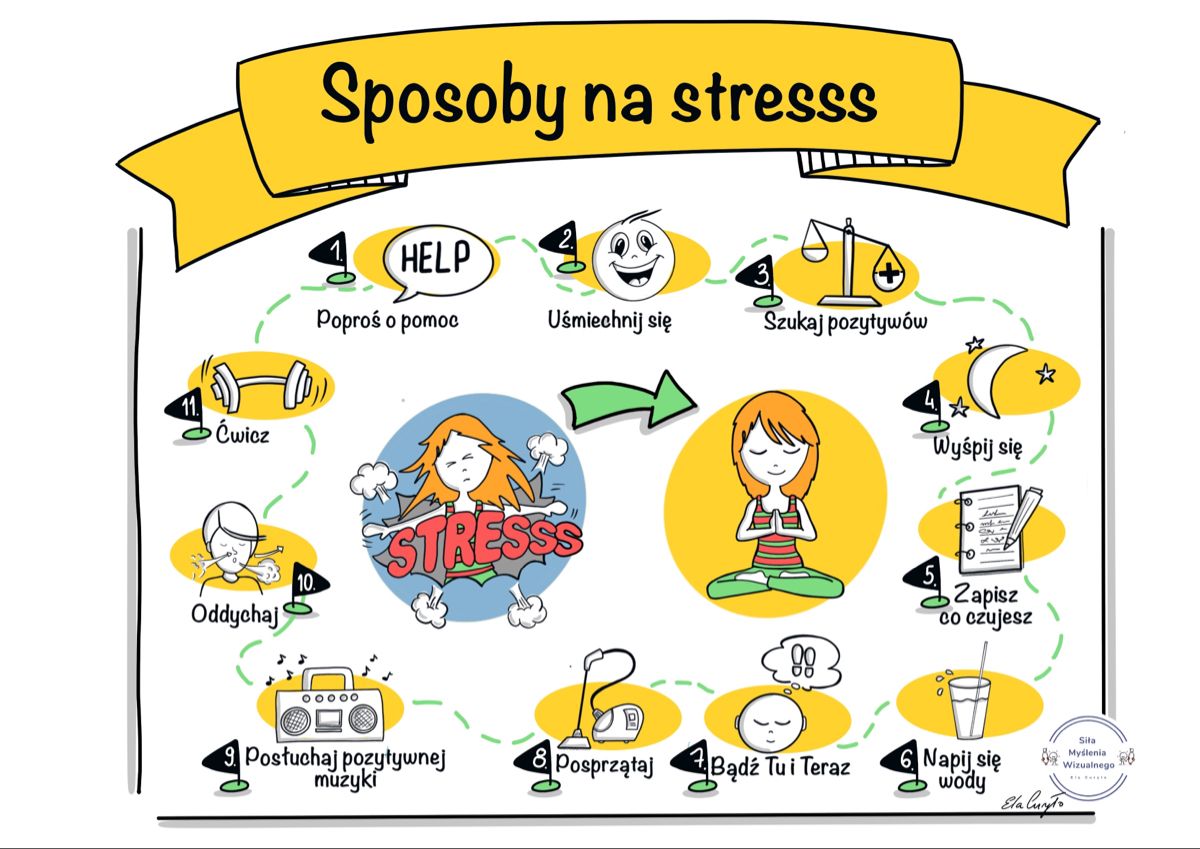 Inne sposoby to:- przytul się do kogoś- żuj gumę- przytul psa, kota- żuj gumę- rysuj, koloruj- poczytaj książkę- obejrzyj film, zdjęcia - zrób sobie przerwę- myśl o miłych rzeczach- spotkaj się z kimś i porozmawiaj - zamień stres na zabawę- bądź bardziej asertywny.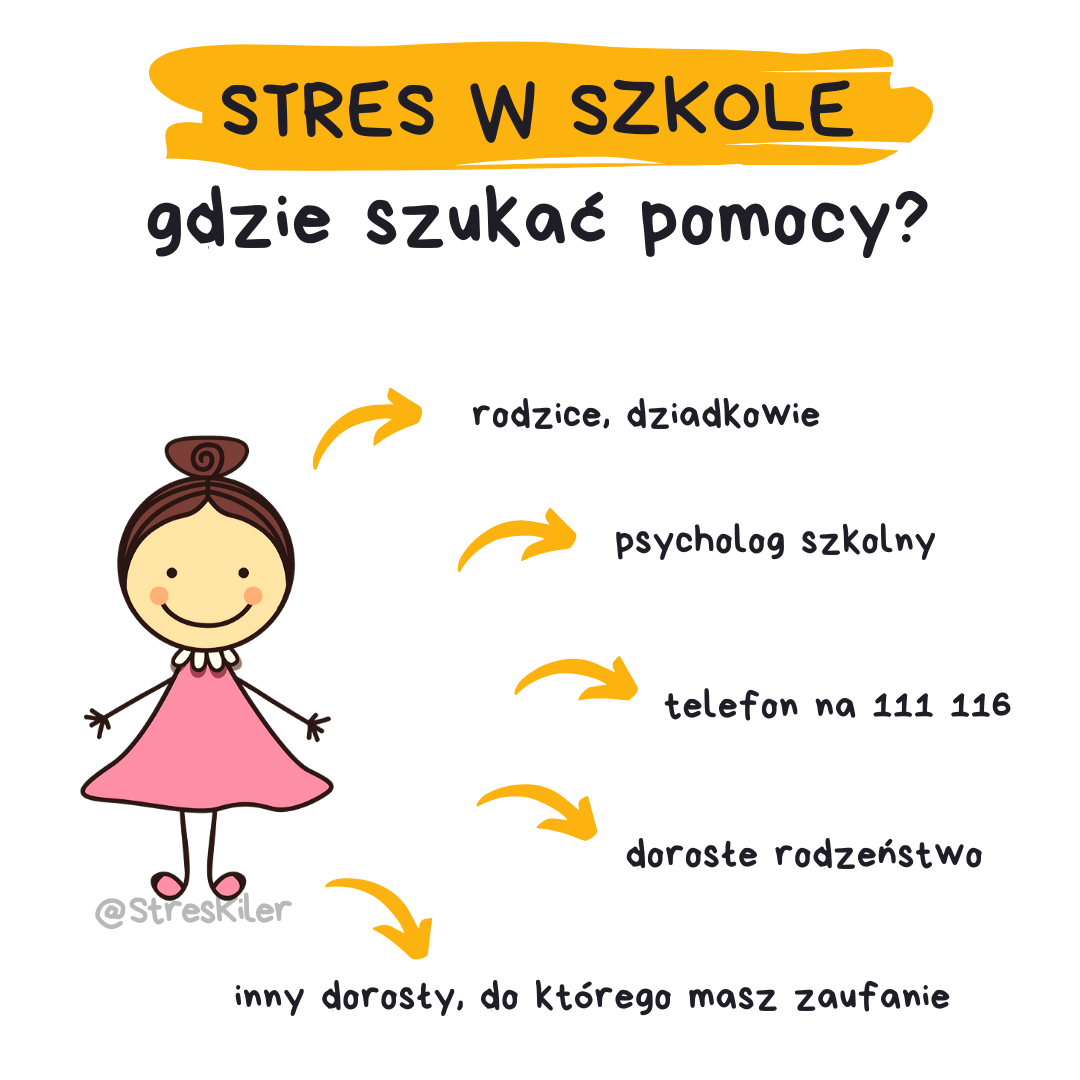 